WELCOME IB PARENTS & StudentsWest Charlotte High School has been invested in the academic success of students since 1938. In 2005, the International Baccalaureate Program was added to enhance the equity in education for West Charlotte students. The IB Program is an internationally recognized educational program that aims to help students develop positive attributes that build character, as well as provides students with the opportunity to study a curriculum that is recognized globally and meets the rigorous level of thinking, writing and reading standards expected by many colleges and universities all over the world. West Charlotte respects that parents need to play a part in decision making that produces positive outcomes for students. West Charlotte would like to invite current, future and prospective IB parents and students to the Fall IB Family Empowerment Night. November 14 from 6:00-8:00 IB Parent & Scholar Empowerment Night- November 14, 2023 6:30-8:00Help us recognize who are special IB parents in the building by stopping at the Check-in tableMeet the amazing team of WC IB teachers.Learn more about what makes the International Baccalaureate a distinguished education. Find out if your scholar’s future college accepts IB CreditsLearn how success is recognized in the IB ProgramParent Speaker: Do not abort the mission!IB Student Alumni TestimonialsRecognition of the Class of 2024 IB SeniorsIn case you have not had the opportunity to have dinner, no worries, a light dinner will be available.Tour the new West Charlotte School buildingHelp Us Plan for A Successful Event By Using the RSVP Link or QR Code Belowhttps://bit.ly/RSVPIBfamempower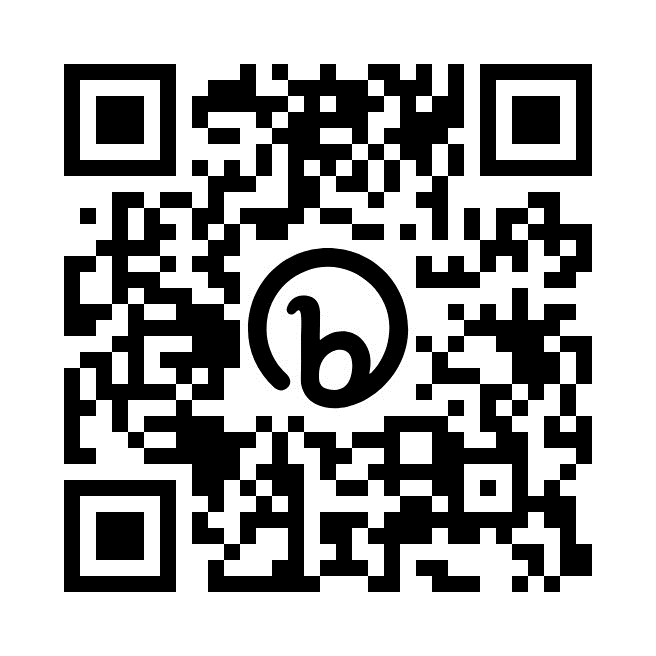 